花蓮縣花蓮市明廉國民小學112學年度家庭教育課程宣導推動成果報告主題：家庭教育課程年級：五年級成果照片：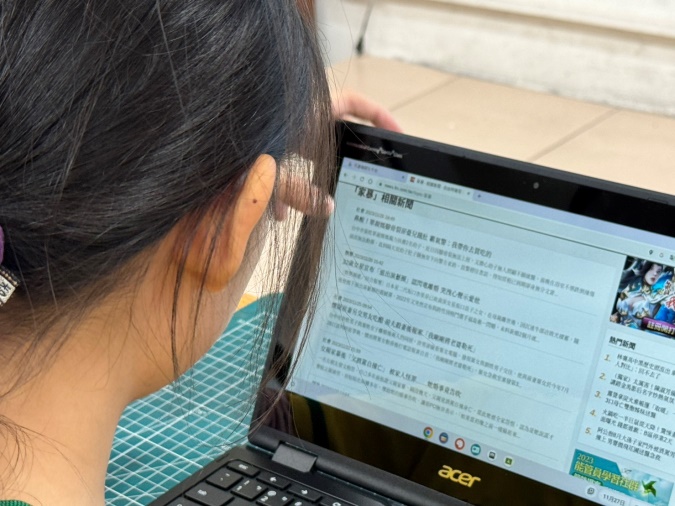 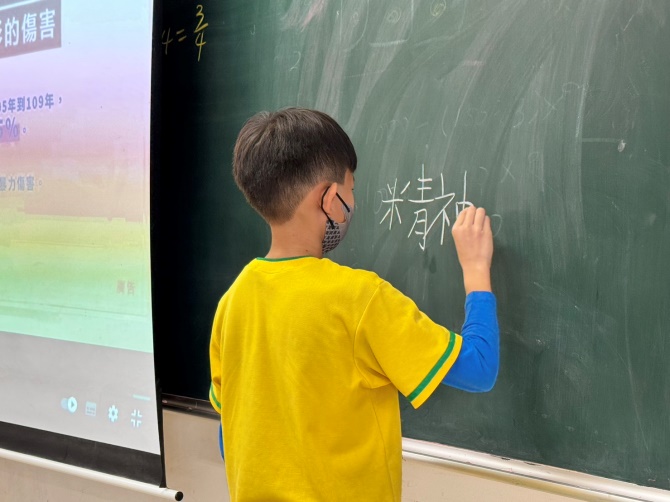 圖片說明：線上搜尋家庭衝突相關新聞圖片說明：家庭衝突類型分類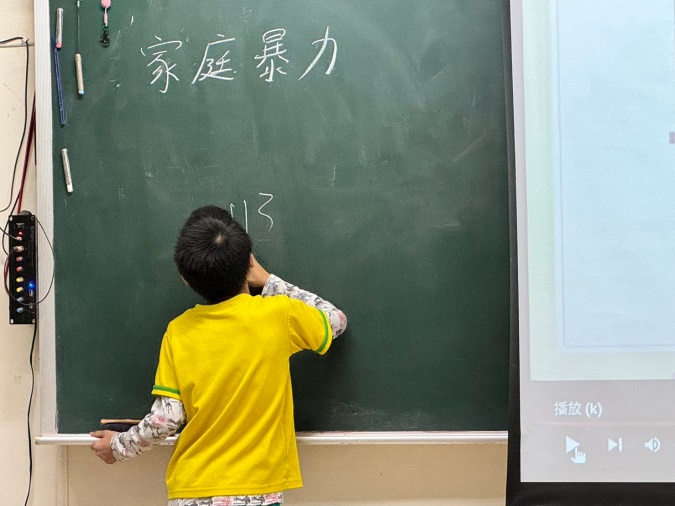 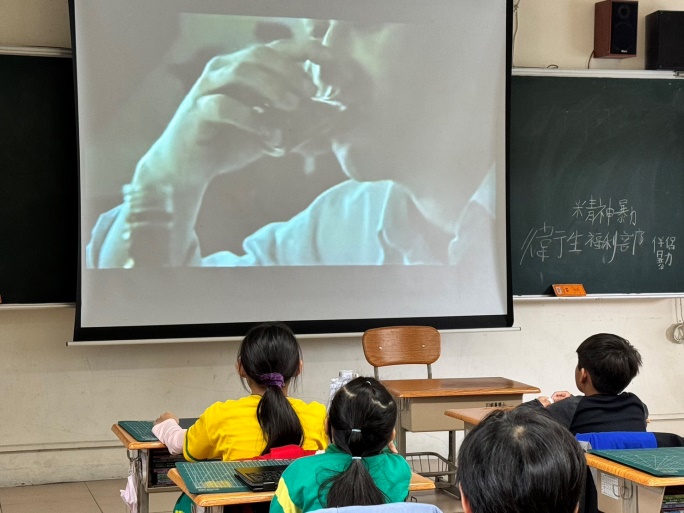 圖片說明：理解相關協助單位圖片說明：家庭教育宣導影片---溝通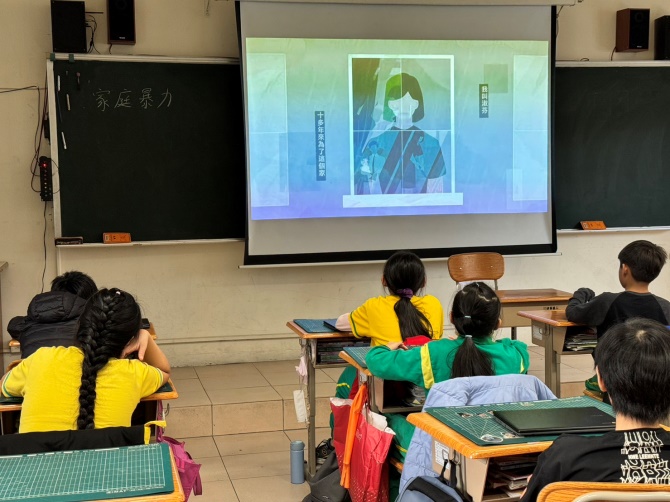 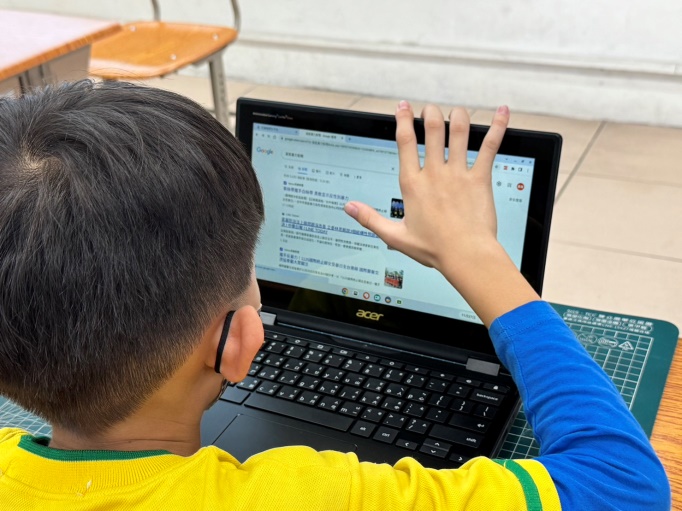 圖片說明：家庭婦女人權解說圖片說明：情緒溝通方式查詢